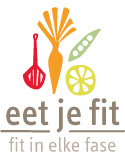 ToestemmingsformulierNaam:Geboortedatum:Via deze verklaring ga ik akkoord met onderstaande: - Ik geef toestemming voor het registreren van mijn gegevens, dit houdt in: de persoonsgegevens en de besproken informatie tijdens een consult. De gegevens worden geregistreerd voor het kunnen bieden van een optimale dieetbehandeling. Deze gegevens zullen conform de Wet op de Geneeskundige Behandelingsovereenkomst (WGBO) 15 jaar bewaard worden. Alle persoonsgegevens zijn beveiligd conform de Algemene Verordening Gegevensbescherming (AVG). Ik heb ten alle tijden recht op inzage, correctie, aanvulling of vernietiging van het dossier. - Wanneer mijn verzekering de kosten van de behandeling(en) niet (meer) dekt, worden de kosten op mij verhaald. Bijvoorbeeld wanneer de maximale vergoeding is bereikt of er geen aanvullende verzekering is. Dit gebeurt altijd in overleg.- Wanneer ik verhinderd ben, meld ik me tenminste 24 uur voor mijn afspraak af. De behandeling wordt dan niet in rekening gebracht. In het weekend kan ik mij afmelden via de mail: info@eetjefit.eu en/of voicemail via telefoonnummer 06-46262424Bij niet of te laat afmelden zal het consult in rekening gebracht worden. - Ik geef toestemming voor overleg met derden (huisarts, jeugdarts, kinderarts, specialist, e.d.) en leden van het eetteam indien dit voor het behandelproces noodzakelijk is. - Ik geef toestemming voor: Het versturen van rapportages naar de verwijzer 				0 Ja 	0 Nee Het versturen van rapportages naar de huisarts 				0 Ja 	0 Nee Het delen van informatie via whatsapp 					0 Ja 	0 NeeHet delen van informatie via beveiligde/onbeveiligde e-mail		0 Ja 	0 NeeDeelname aan een kwaliteitsmeting FEEDDEX en delen van e-mailadres							0 Ja 	0 Nee- Ik heb kennis genomen van de algemene voorwaarden van EetjeFit.U bent te allen tijde bevoegd tot het intrekken van de verleende toestemming. Datum: ………………………………………………..Handtekening: (jongeren van 12-15 jaar dubbele toestemming en van 16 - 17 jaar zelfstandig tekeningsbevoegd):  ……………………………………………………………………………………………………………..Jongeren van 12 tot en met 15 jaar Bij een dieetbehandeling van jongeren van 12 tot en met 15 jaar geldt als hoofdregel dubbele toestemming, dat wil zeggen dat toestemming van de ouders/voogden én de jongere is vereist. 